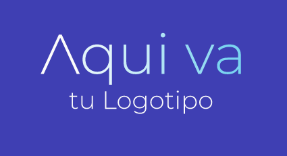 Manual del Supervisor 
Manual del SupervisorTabla de ContenidoIntroducciónRol del SupervisorHabilidades de SupervisiónComunicación EfectivaGestión de EquiposResolución de ConflictosEvaluación del DesempeñoDesarrollo ProfesionalPolíticas y Procedimientos de la EmpresaConclusionesAnexos
Glosario: Un listado de términos y definiciones relevantes para el contenido del manual.
Plantilla de Evaluación del Desempeño: Formulario estandarizado que facilita la evaluación y retroalimentación de los empleados.
Lista de Verificación de Comunicación: Herramienta que ayuda a garantizar que todos los aspectos de la comunicación efectiva se estén considerando y aplicando.
Guía de Resolución de Conflictos: Escenarios comunes y estrategias recomendadas para abordar y resolver conflictos.
Herramienta de Gestión de Equipos: Plantilla para la planificación, seguimiento y evaluación de tareas y proyectos del equipo.
Cuestionario de Feedback: Herramienta para recopilar retroalimentación de los empleados sobre diversos aspectos, como el ambiente laboral, la comunicación y las oportunidades de desarrollo.1. IntroducciónBienvenido al Manual del SupervisorLa supervisión es una función esencial en cualquier organización. Actúa como puente entre la alta dirección y el personal operativo, garantizando que las operaciones diarias se ejecuten de manera efectiva y alineada con los objetivos de la empresa. A medida que asumes el papel de supervisor, te enfrentarás a diversos desafíos, desde gestionar un equipo diverso hasta tomar decisiones críticas que afectarán el rendimiento del equipo.Este manual ha sido diseñado para equiparte con las herramientas, técnicas y conocimientos necesarios para desempeñarte con éxito en tu papel. A través de sus páginas, descubrirás una variedad de conceptos y prácticas que te ayudarán a comprender mejor tus responsabilidades y a maximizar tu impacto.Propósito del ManualEl propósito principal de este manual es proporcionar una guía clara y concisa que te ayude en tu viaje como supervisor. Ya sea que estés asumiendo este rol por primera vez o que busques mejorar tus habilidades actuales, este manual te ofrecerá valiosos insights.Cómo utilizar el ManualEste manual está organizado en secciones, cada una dedicada a un aspecto específico de la supervisión. Se recomienda leerlo en orden, pero también puedes saltar directamente a las secciones que consideres más relevantes para tus necesidades actuales. Además, encontrarás anexos y recursos adicionales al final del manual para ayudarte en situaciones prácticas.Concluimos esta introducción recordándote que, como supervisor, tienes la capacidad de influir significativamente en el bienestar y rendimiento de tu equipo. Te alentamos a acercarte a este rol con mente abierta, disposición para aprender y un compromiso genuino con la excelencia. Este manual será tu compañero en este viaje, y esperamos que te sirva de apoyo en cada paso del camino. ¡Adelante!2. Rol del SupervisorDefinición del RolEl supervisor es el profesional encargado de dirigir, coordinar y controlar las actividades de un equipo o departamento. Actúa como intermediario entre la alta dirección y el personal operativo, asegurando que las tareas se realicen de acuerdo con las políticas, procedimientos y objetivos establecidos por la empresa.ResponsabilidadesLas responsabilidades clave de un supervisor incluyen:Liderazgo: Guiar y motivar al equipo hacia el logro de sus objetivos.Planificación: Establecer prioridades, asignar tareas y asegurar que los recursos estén disponibles.Monitoreo: Supervisar el progreso del equipo y garantizar que las tareas se completen a tiempo y con la calidad esperada.Comunicación: Actuar como punto de contacto entre el equipo y la dirección, transmitiendo información relevante en ambas direcciones.Formación: Identificar necesidades de capacitación y facilitar el desarrollo profesional de los miembros del equipo.Evaluación: Realizar evaluaciones periódicas del desempeño de los empleados y proporcionar retroalimentación constructiva.Resolución de conflictos: Gestionar y resolver discrepancias o desacuerdos que puedan surgir dentro del equipo.Cumplimiento: Asegurarse de que el equipo cumpla con las políticas, normativas y regulaciones de la empresa.ExpectativasComo supervisor, se espera que:Mantengas un alto nivel de integridad y ética profesional.Seas un modelo a seguir para tu equipo en términos de comportamiento y desempeño.Estés dispuesto a aprender y adaptarte a los cambios.Desarrolles habilidades de comunicación y relaciones interpersonales efectivas.Priorices el bienestar y desarrollo de los miembros de tu equipo.Tomes decisiones informadas y justas, basadas en datos y hechos.Fomentes un ambiente de trabajo positivo y colaborativo.El rol del supervisor es esencial para el éxito de cualquier organización. Al equilibrar las necesidades del equipo con las expectativas de la dirección, los supervisores aseguran que la organización funcione de manera eficiente y efectiva. Es un rol que requiere habilidades multifacéticas y la capacidad de gestionar múltiples desafíos al mismo tiempo. Con este manual a tu lado, estarás bien equipado para navegar por las complejidades de la supervisión y liderar a tu equipo hacia el éxito.3. Habilidades de SupervisiónSer un supervisor eficaz requiere un conjunto diverso de habilidades. Estas habilidades no sólo permiten llevar a cabo tareas diarias, sino que también ayudan a enfrentar desafíos y a aprovechar oportunidades para el crecimiento del equipo y la organización. A continuación, se detallan algunas de las habilidades esenciales de supervisión.1. LiderazgoVisión: Establecer y comunicar una visión clara para el equipo.Inspiración: Motivar al equipo a trabajar hacia objetivos comunes.Modelo a seguir: Actuar con integridad y ética, sirviendo de ejemplo para los demás.Delegación: Asignar tareas adecuadamente, confiando en las habilidades y capacidades del equipo.2. Toma de DecisionesAnálisis: Evaluar situaciones y datos de manera objetiva.Juicio: Tomar decisiones basadas en la mejor información disponible.Resolución: Actuar de manera decidida, especialmente en situaciones difíciles o urgentes.3. Planificación y OrganizaciónEstablecimiento de objetivos: Definir metas claras y alcanzables.Priorización: Determinar qué tareas son más urgentes o importantes.Gestión del tiempo: Asegurar que las tareas se completen de manera oportuna.4. ComunicaciónEscucha activa: Prestar atención completa y entender lo que otros están diciendo.Claridad: Transmitir ideas de manera efectiva, ya sea de forma verbal o escrita.Feedback: Dar y recibir retroalimentación de manera constructiva.5. Resolución de ConflictosEmpatía: Entender y tener en cuenta los sentimientos y perspectivas de los demás.Negociación: Llegar a acuerdos que beneficien a todas las partes involucradas.Mediación: Facilitar la comunicación entre partes en desacuerdo para encontrar una solución.6. Gestión del DesempeñoObservación: Monitorear el trabajo del equipo para asegurar la calidad y eficiencia.Evaluación: Analizar el desempeño individual y del equipo.Desarrollo: Identificar oportunidades para el crecimiento profesional y ofrecer formación cuando sea necesario.7. AdaptabilidadFlexibilidad: Ajustarse a cambios o situaciones inesperadas.Aprendizaje continuo: Estar dispuesto a adquirir nuevos conocimientos o habilidades según sea necesario.Innovación: Buscar y aplicar nuevas soluciones a desafíos existentes.Desarrollar y perfeccionar estas habilidades es esencial para cualquier supervisor que busque tener éxito en su rol. La supervisión no es una tarea estática; es dinámica y evoluciona con el tiempo. Por lo tanto, es crucial que, como supervisor, te comprometas con el aprendizaje y desarrollo continuos para mantener tu eficacia en un mundo laboral en constante cambio. Este manual te guiará a través de cada una de estas habilidades, proporcionando técnicas y herramientas para fortalecerlas.4. Comunicación EfectivaLa comunicación es una herramienta esencial para cualquier supervisor. Una comunicación efectiva facilita la comprensión, reduce conflictos, mejora la colaboración y fomenta un ambiente de trabajo positivo. A continuación, se detallan los aspectos clave de la comunicación efectiva y cómo puedes mejorar en cada uno de ellos.1. Escucha ActivaDefinición: La escucha activa implica prestar toda tu atención a la persona que está hablando, sin distraerte o interrumpirla.Técnicas:Mantén contacto visual con el hablante.No interrumpas.Haz preguntas para aclarar dudas.Repite o parafrasea lo que has escuchado para confirmar tu entendimiento.2. Comunicación VerbalDefinición: La comunicación verbal se refiere a las palabras que utilizamos al hablar.Técnicas:Usa un lenguaje claro y sencillo.Evita jergas o términos técnicos, a menos que estés seguro de que la otra persona los comprende.Habla con confianza, pero sin ser condescendiente.3. Comunicación No VerbalDefinición: La comunicación no verbal incluye gestos, expresiones faciales, postura y tono de voz.Técnicas:Mantén una postura abierta y relajada.Evita cruzar los brazos o adoptar posturas defensivas.Asegúrate de que tu tono de voz sea coherente con tu mensaje.4. Herramientas de ComunicaciónDefinición: Las herramientas de comunicación se refieren a los medios o plataformas que utilizamos para transmitir mensajes.Técnicas:Utiliza herramientas digitales como el correo electrónico, mensajería instantánea o videoconferencias para comunicarte de manera eficiente.Asegúrate de que todos en el equipo tengan acceso y entrenamiento en las herramientas utilizadas.Considera la naturaleza del mensaje al elegir la herramienta adecuada. Por ejemplo, los mensajes sensibles deben ser discutidos en persona o por teléfono, en lugar de por correo electrónico.5. Feedback ConstructivoDefinición: El feedback constructivo es una comunicación que tiene como objetivo mejorar el desempeño o comportamiento de alguien.Técnicas:Sé específico y basa tus comentarios en hechos observables.Usa un lenguaje positivo y enfócate en soluciones.Asegúrate de que el feedback sea oportuno, es decir, proporcionado poco después del evento o situación en cuestión.6. Barreras de la ComunicaciónDefinición: Las barreras de comunicación son obstáculos que impiden que el mensaje se transmita o se entienda claramente.Técnicas:Evita distracciones cuando te estés comunicando.Asegúrate de que el ambiente sea adecuado para la comunicación (por ejemplo, libre de ruidos).Pide retroalimentación para asegurarte de que tu mensaje ha sido comprendido.La comunicación efectiva es una habilidad que se puede aprender y mejorar con la práctica y la reflexión. Como supervisor, es esencial que te esfuerces por comunicarte claramente y entender las perspectivas de los demás. Al hacerlo, no sólo mejorarás la eficiencia y efectividad de tu equipo, sino que también fomentarás un ambiente de respeto y colaboración.5. Gestión de EquiposLa gestión de equipos es una parte fundamental del rol del supervisor. Un equipo bien gestionado es más productivo, innovador y comprometido. Aquí te presentamos aspectos clave de la gestión de equipos y cómo puedes mejorar en cada uno de ellos.1. Creación de Equipos EfectivosDefinición: Formar un grupo de individuos que trabajen cohesivamente hacia un objetivo común.Técnicas:Define roles y responsabilidades claras para cada miembro.Asegúrate de que el equipo tenga las habilidades y recursos necesarios para cumplir con sus tareas.Fomenta la diversidad en el equipo para enriquecer las perspectivas y habilidades.2. Gestión de la DiversidadDefinición: Reconocer y valorar las diferencias individuales para potenciar la colaboración y productividad del equipo.Técnicas:Promueve un ambiente inclusivo donde todos se sientan valorados.Organiza sesiones de formación sobre diversidad e inclusión.Aborda y resuelve cualquier forma de discriminación o acoso.3. Motivación y ReconocimientoDefinición: Estimular el interés y el entusiasmo de los miembros del equipo para alcanzar objetivos.Técnicas:Reconoce y celebra los logros individuales y del equipo.Proporciona oportunidades para el crecimiento y desarrollo profesional.Consulta a los miembros del equipo sobre sus motivaciones y necesidades.4. Comunicación en el EquipoDefinición: Facilitar un flujo de información abierto y efectivo entre los miembros del equipo.Técnicas:Organiza reuniones regulares para compartir actualizaciones y discutir preocupaciones.Promueve la escucha activa y el respeto mutuo en todas las comunicaciones.Establece canales de comunicación claros y efectivos.5. Resolución de Conflictos en el EquipoDefinición: Abordar y resolver desacuerdos o tensiones entre los miembros del equipo.Técnicas:Aborda los conflictos de manera oportuna antes de que escalen.Escucha a todas las partes involucradas y busca soluciones mutuamente beneficiosas.Considera la mediación o intervención externa si es necesario.6. Evaluación y Feedback del EquipoDefinición: Evaluar el desempeño del equipo y proporcionar retroalimentación para mejorar.Técnicas:Establece criterios claros para evaluar el desempeño del equipo.Proporciona feedback regular y constructivo.Involucra al equipo en la revisión y planificación de objetivos.7. Desarrollo y Capacitación del EquipoDefinición: Proporcionar oportunidades para que los miembros del equipo adquieran nuevas habilidades o mejoren las existentes.Técnicas:Identifica las necesidades de formación del equipo.Ofrece capacitaciones, talleres y seminarios relevantes.Fomenta el aprendizaje autónomo y la iniciativa personal.Gestionar un equipo es tanto un arte como una ciencia. Requiere equilibrar las necesidades individuales con los objetivos del equipo y la organización. Al invertir tiempo y esfuerzo en la gestión efectiva del equipo, no sólo mejorarás la productividad y el rendimiento, sino que también crearás un ambiente de trabajo positivo y colaborativo donde todos se sientan valorados y apoyados.6. Resolución de ConflictosLos conflictos son inevitables en cualquier ambiente laboral. Sin embargo, si se gestionan adecuadamente, pueden ser una oportunidad para el crecimiento y el desarrollo. Aquí te presentamos aspectos clave de la resolución de conflictos y cómo puedes mejorar en cada uno de ellos.1. Identificación de ConflictosDefinición: Reconocer y entender las señales y causas subyacentes de los desacuerdos o tensiones.Técnicas:Establece canales de comunicación abiertos para que los miembros del equipo se sientan cómodos expresando preocupaciones.Observa cambios en el comportamiento, como retiro, agresión o disminución de la productividad.Escucha activamente a las partes involucradas para comprender la naturaleza del conflicto.2. Estrategias de ResoluciónDefinición: Métodos y enfoques utilizados para abordar y resolver desacuerdos.Técnicas: